A rendezvény fővédnökeÁder János, Magyarország köztársasági elnök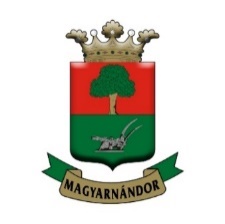 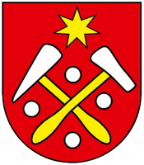 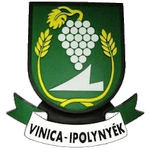 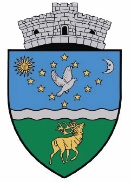 Magyarnándor Község Önkormányzata tisztelettel meghívja Önt a TESTVÉRTELEPÜLÉSEK NAPJArendezvénysorozatra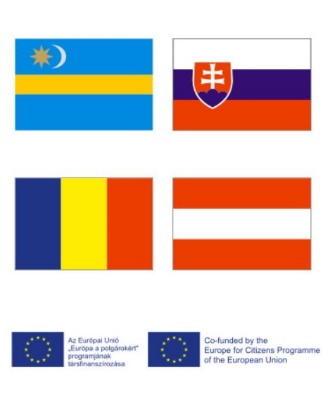 augusztus 18. vasárnap9.00Testvértelepülési foci kupa; Gasztronómiai délelőtt; Gazdák és kistermelők termékbemutatója9.45	Szent mise a római katolikus templomban11.00Jó ebédhez szól a nóta - Kardos János és zenekara14.00Hagyományőrző csoportok és szólisták17.00Szent István napi és Bearatási ünnepségKöszöntőt mond Tácsik Bálint osztályvezető, Nógrád Megyei Kormányhivatal Földművelődésügyi OsztályAz új kenyeret megáldja Vagyóczky József esperes18.00Sztárfellépők: Szabó Noémi, Kovács Szilárd, Kocsis Tibor, Magyar Rózsa 21.30Tűzijáték 22.00Szabadtéri bál – Zenél Grenyó Jánosaugusztus 19. hétfő GYEREKEK AZ EURÓPAI UNIÓBAN10.00	Kézműves kuckó kicsiknek és nagyoknak 11.00Íjász bemutató - Filip Ervin Cserháti Hiúzok Íjász Egyesület13.00	Ugrálóvár, kombi légvár, arcfestés, lufihajtogató bohóc14.30Rózsás Viktória interaktív zenés műsora19.00Sztárfellépő: Cozombolis20.00Retro DiscoDj Pincze Gábor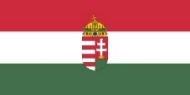 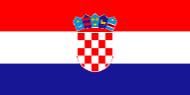 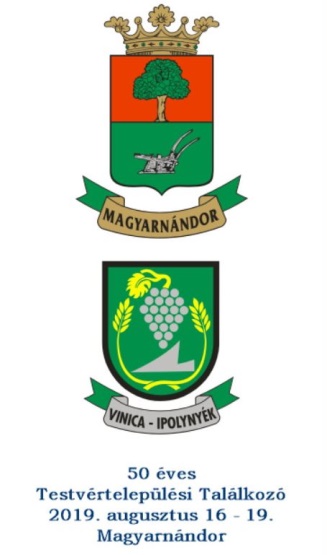 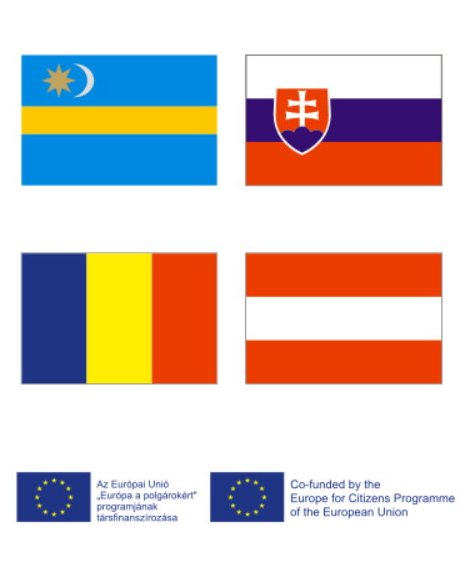 Támogatók: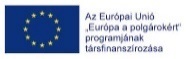 Magyarnándor Község Önkormányzata,Shopguard Kft., Balassa-Security Kft., Nagyvad Hunting Kft., Euro Trucking Plusz Kft.,Bagó István vállalkozó